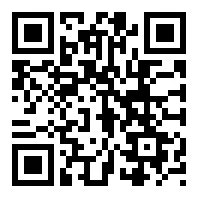 “百年传承 声声不息”红色故事诵读比赛报名通道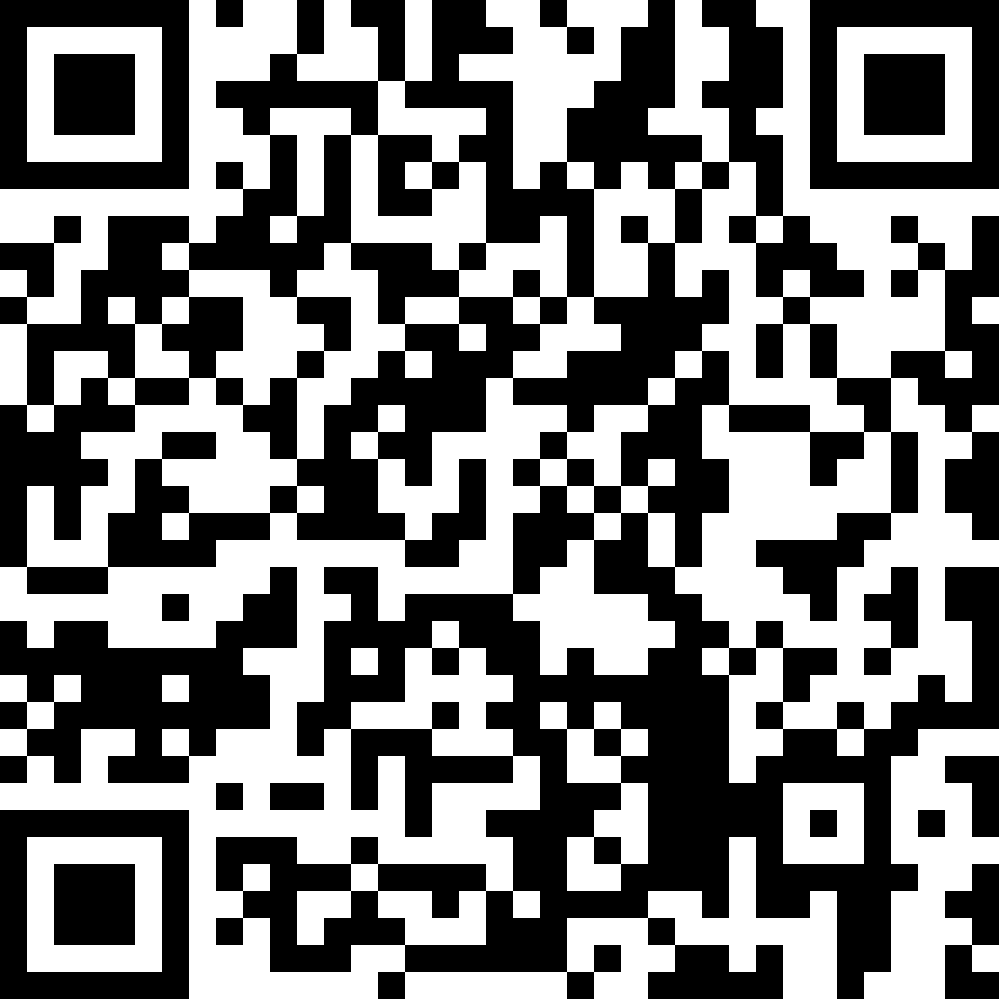 校园舞蹈大赛报名通道